№ 8318Населенный пунктГродненская область, Сольский  сельский совет, агр. СолыНомер захоронения  № 8318.Захоронение жертв войнДата захоронения   1941 г.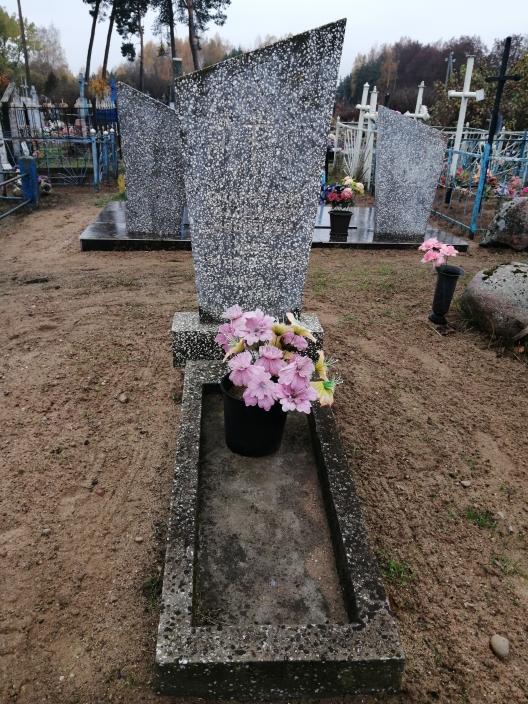 Дополнительная     информация:        Захоронение   обозначено  вертикальной бетонной плитой  высотой 1,2 м, и надгробием 0,6 м * 1,6 м.  На памятнике имеется надпись: «Полянский Владимир Иванович, 1895, убит 12.07.1941».